Red Hall Primary School, Headingley Crescent, Darlington, Co Durham, DL1 2ST Tel: 01325 254770www.redhallprimary-darlington.co.ukEmail:admin@redhall.darlington.sch.uk28th June 2018Dear Parent/Carer, KEY STAGE 2 SPORTS DAY, PICNIC AND SPORTS AWARD CEREMONYFRIDAY 6th JULY 2018 FROM 10.30AMWe would like to invite parents of children in Key Stage 2 to attend their annual Sports Day, on Friday 6th July from 10.30am.  ALSO… The children will be enjoying a picnic lunch on this day which will consist of finger foods, we thought it would be nice to offer parents the opportunity to have lunch with their child (especially if they are attending the Sports Award Ceremony that afternoon, as it will save parents having to go home in-between).If you could please indicate on the slip below if you are attending and return to the office; to ensure we have enough food ordered and prepared, with £2.00, by Monday 02nd July 2018, The planned timetable for the day is as follows:10.30am - Start of Key Stage 2 Sports Day12.00 noon to 1.00pm - Picnic Lunch1.10pm - Sports Awards CeremonyLet’s hope for some nice weather. Yours faithfully,Miss L SnowdonAssistant HeadteacherKEY STAGE 2 SPORTS DAY, PICNIC AND SPORTS AWARD CEREMONYFRIDAY 6th JULY 2018 FROM 10.30AMI would like a picnic for the sports day on Friday 6th July (Parents name) ________________________________________I enclose £2.00 towards the cost of the picnic Sandwich filling choice.Ham   Ham 		Tuna 		Cheese  		ChickenChild’s Name _________________________________________________________________       Class ____________My Child is not on school dinners, but would like to have the picnic, I enclose £2.00 (Please select choice ofSandwich)My Child is on school dinners and would like the following sandwich choice 	Ham		Tuna		Cheese		Chicken				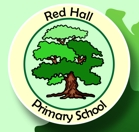 